СПЕЦИФИКАЦИЯпроверочной работы для итоговой  аттестации по предмету:МАТЕМАТИКА, 4 классНазначение проверочной работы Проверочная работа предназначена для проведения процедуры итоговой проверки уровня знаний  программного материала за  4 класс  по предмету «Математика» Документы, определяющие содержание проверочной работыЗакон РФ «Об образовании»Федеральный компонент государственного образовательного стандарта начального общего  образования (утвержден Приказом Минобразования России № 1089 от 05.05.2004 г.)Программы к учебникам для 4 класса общеобразовательных учреждений РФ, включенным в «Федеральный перечень учебников для 4 класса, рекомендованных Министерством образования и науки РФ на 2016/21 учебный год».Условия проведения проверочной работыУчитель (завуч) обеспечивает процедуру проведения проверочной работы необходимым комплектом оборудования, знакомит обучающегося с правилами выполнения работы и следит за их соблюдением в процессе её проведения. Порядок выполнения работыПроверочная работа состоит из 27 заданий (22 задания –Блок  А, 5 заданий – Блок Б), на выполнение, которых отводится  40 минут. Дополнительные материалы и оборудованиеПри выполнении проверочной работы учащемуся предлагается ручка,  линейка и карандаш.Структура и содержание проверочной работы Задания для проверочной работы составлены на материале следующих разделов содержания курса начальной школы: «Числа и величины», «Арифметические действия», «Работа с текстовыми задачами», «Пространственные отношения», «Геометрические фигуры», «Геометрические величины», «Работа с информацией».Проверочная работа состоит из 27 заданий.Задания № 1, 2, 3 (Блок А), задание № 1 (Блок Б) – проверяет умение читать, записывать,  упорядочивать число от 0 до миллиона.Задания № 4, 5, 6, 7 (Блок А) проверяет умение выполнять письменные действия с многозначными числами, выполнять устно арифметические действия.Задания № 8, 9, 10, 11, 12, 13 и задания № 2, 4 (Блок Б) - проверяет умения выполнять арифметические действия, определять порядок действий и находить неизвестный компонент действий.Задание № 14 проверяет умение сравнивать и переводить величины (единицы массы)Задания № 15, 16, 17, 18, 19, 22 (Блок А) и  задания № 3, 5 (Блок Б) – проверяет умение анализировать и решать текстовые простые и составные задачи и задачи связанные с повседневной жизнью, оценивать правильность хода решения задач.Задание № 2 (Блок Б) - проверяет умение описывать взаимное расположение предметов в пространстве и на плоскости.Задания № 20, 21 (Блок А) проверяет умение вычислять периметр, площадь прямоугольника и квадрата.Распределение заданийпроверочной работы по математике для 4 классаСистема оценивания выполнения  работы Работа проверяется экспертом, который является учителем начальных классов.Проверка выполненных работ осуществляется следующим способом:-  варианты ответов, указанные в бланке для ответов, проверяют по "ключам" –   правильным вариантам ответов;- каждое правильно выполненное задание блока А оценивается в 1 балл, блока Б – в 2 балла. Максимальное количество баллов – 32 - каждое невыполненное задание оценивается в 0 баллов; Задание считается выполненным, если учащийся указал   все  правильные варианты ответов;    Для выставления отметок за тестирование нужно воспользоваться следующей таблицей:	В Приложении 1 приведен Кодификатор, определяющий планируемые результаты освоения основной образовательной программы начального общего образования по предмету  «Математика».В Приложении 2 приведены примеры заданий.В Приложении 3 приведен анализ проверочной работыИнформационная характеристика проверочной работыКодификаторпланируемых результатов обучения (требований к уровню подготовки обучающихся, завершивших освоение начального общего образования) по предмету МАТЕМАТИКАИтоговая диагностическая работа по математике в 4-х классах МБОУ Школа №90  г.о. Самара на промежуточной аттестации в 2020-2021 учебном году Демонстрационный вариантИнструкция по выполнению заданий:Внимательно прочитай задание.Выбери букву, соответствующую правильному варианту ответа, и запишите её в бланк ответов.Блок А:1.Какая цифра стоит в разряде единиц  тысяч в записи числа  548391?    а) 2                   б) 3                 в) 8                г) 5        2. Как правильно записать цифрами число: четыреста шесть тысяч  пятнадцать?     а) 40615             б) 400016         в) 4016       г) 4060153. Какая запись соответствует числу 920030?    а)  Девять тысяч тридцать                       б) Девятьсот двадцать  тысяч  тридцать    в) Девяносто две тысячи триста              г) Девяносто две тысячи  тридцать4. Найди сумму чисел 3267 и  589    а) 3856             б) 3845           в) 3567           г) 48565. Вычисли разность чисел: 52706 и 4739    а) 57867           б) 47967         в) 47977           г) 470676. Чему равно произведение чисел 38 и 19     а) 7022            б) 720           в) 702            г) 7227. Какое число получится при делении  5760 на 6 ?      а) 9600            б) 906             в) 960            г) 968. Какое  из перечисленных чисел делится на 9       а) 64              б) 32               в) 63               г) 48     9.Укажи  правильный порядок выполнения действий в выражении:    90 – 25 : (9 – 4)              2      3      1                  3      2     1                    1     2     3                       1       3      2    а)  90 – 25 : (9 – 4)      б) 90 – 25 : (9 – 4)       в) 90 – 25 : (9 – 4)         г) 90 – 25 : (9 – 4)10. Укажите  выражение,   которое  соответствует записи:  разность  чисел 19 и  7 уменьшить   в 2 раза    а) (19 - 7) : 2          б) 19 ∙  7 - 2         в) (19 - 7) - 2        г) 19 ∙  7 : 211. Во сколько раз 16000 больше, чем 800     а) в 2         б) в 2000            в) в 200               г) в 20  12. Разность   двух   чисел   равна   19,   уменьшаемое   равно   95.   Найди  вычитаемое.     а) 5                         б) 76                   в) 114                    г) 9213. Каким действием находится  Х в уравнении: 138  : х = 6     а) вычитанием       б) сложением    в) умножением    г) делением14. Укажи  верное равенство.     а) 4030 г = 403 кг   б) 4030 г = 40 кг 3 г    в) 4030 г = 4 кг 3 г     г) 4030 г = 4 кг 30 г15. За 8 одинаковых альбомов  заплатили 160 рублей. Сколько стоят четыре  таких альбома?     а) 80 руб.                б) 20 руб.        в) 152 руб.         г) 28 руб. 16. В коробке лежат   45 цветных карандашей, простых карандашей на 9 меньше. Сколько простых карандашей в коробке?      а) 5                б) 81               в) 36           г) 5417.Автобус  проехал 240 км за 3 ч. С какой скоростью ехал автобус?     а) 8 км/ч             б) 80 км/ч       в) 60 км/ч     г) 720 км/ч18. На тарелке лежало 24 пирожка. За обедом съели 6 пирожков.  Какая  часть пирожков осталась на тарелке?     а) 18 / 24                б) 6 / 18           в) 18 / 18          г) 4 / 1819. С помощью какого выражения можно решить задачу?       В пенале лежало 8 цветных карандашей, 5 фломастеров,  4 простых карандаша и 2 ручки. Сколько карандашей лежало в пенале?             а) 8 + 4 + 5 + 2        б) 8 + 4 + 5       в) 8 + 5        г) 8 + 4            20. Участок квадратной формы имеет длину стороны 15 м.  Какой длины забор нужно   поставить  вокруг данного участка?        а) 223 м                  б) 19 м          в) 60 м          г) 30 м21. Чему равна площадь данного квадрата?        а) 24 дм                 б) 36 дм2       в) 24 дм2       г) 12 дм                           6дм22. Максим  начинает тренировку в 8 часов 25 минут, а заканчивает в 9 часов 30 минут. Сколько минут длится тренировка?       а) 105 мин               б) 55 мин       в) 65 мин    г) 1 ч 15 минБлок Б.Выполните задание. Запишите ответ.1.В числе 13862 цифру 8 заменили цифрой 6. На сколько единиц уменьшилось  данное число?2. Реши уравнение. Запиши решение.   Х - 120 = 912 : 63. Длина ручки 10 см, что на 4 см короче длины  кисточки, а карандаш  на 3 см короче кисточки.    Найди длину  карандаша.  (Запиши решение задачи)4. Запиши равенство. Расставь скобки так, чтобы равенство было верным:        36 + 80 : 4 -  9 = 205.  Реши задачуНа диаграмме показано количество фруктов каждого вида в корзине – яблок, груш, персиков и слив. Известно, что больше всего яблок, меньше всего слив. Персиков больше, чем груш. Используя диаграмму, ответь на вопрос: сколько груш лежит в корзине? Запиши ответ.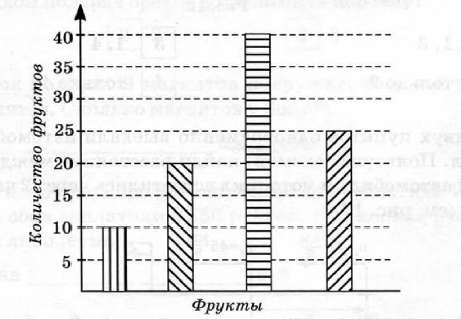 № заданияРаздел содержанияЧисло заданий Число заданий № заданияРаздел содержанияБазового уровняПовышенного уровняБлок А № 1,2,3Блок Б № 1Числа и величины31Блок А № 4,5,6,7,8,9,10, 11,12,13Блок Б № 2,4Арифметические действия102Блок А № 15,16,17,18,19, 22Блок Б № 3Работа с текстовыми задачами61Блок А № 20, 21,Геометрические величины20Блок А № 14 Блок Б № 5Работа с информацией11Количество набранных балловОценка0-15«2»16-22«3»23-29«4»30-32«5»№заданияБлок содержанияКонтролируемое предметное знание/умениеКодпроверяемого умения Уровень сложностиБлок АБлок АБлок АБлок АБлок А1Числа и величиныЧитать, записывать, сравнивать, упорядочивать числа от 0 до миллиона1.1Б2Числа и величиныЧитать, записывать, сравнивать, упорядочивать числа от 0 до миллиона1.1Б3Числа и величиныЧитать, записывать, сравнивать, упорядочивать числа от 0 до миллиона1.1Б4Арифметические действиеВыполнять письменно действия с многозначными числами (умножение и деление на однозначное, двузначное числа в пределах 10000)2.1Б5Арифметические действиеВыполнять письменно действия с многозначными числами (умножение и деление на однозначное, двузначное числа в пределах 10000)2.1Б6Арифметические действиеВыполнять письменно действия с многозначными числами (умножение и деление на однозначное, двузначное числа в пределах 10000)2.1Б7Арифметические действиеВыполнять письменно действия с многозначными числами (умножение и деление на однозначное, двузначное числа в пределах 10000)2.1Б8Арифметические действиеВыполнять письменно действия с многозначными числами (умножение и деление на однозначное, двузначное числа в пределах 10000)2.1Б9Арифметические действиеВыполнять письменно действия с многозначными числами (умножение и деление на однозначное, двузначное числа в пределах 10000)2.1Б10Арифметические действиеВыполнять письменно действия с многозначными числами (умножение и деление на однозначное, двузначное числа в пределах 10000)2.1Б11Арифметические действиеВыполнять письменно действия с многозначными числами (умножение и деление на однозначное, двузначное числа в пределах 10000)2.1Б12Арифметические действиеВыполнять письменно действия с многозначными числами (умножение и деление на однозначное, двузначное числа в пределах 10000)2.1Б13Арифметические действиеВыполнять письменно действия с многозначными числами (умножение и деление на однозначное, двузначное числа в пределах 10000)2.1Б14Работа с информациейУстанавливать истинность (верно, неверно)  в величинах6.1Б15Работа с текстовыми задачамиАнализировать задачу, устанавливать зависимость между величинами, взаимосвязь между условием и вопросом задачи, определять количество и порядок действий для решения задачи, выбирать и объяснять  выбор действий3.1Б16Работа с текстовыми задачамиОценивать правильность хода решения и реальность ответа на вопрос3.3Б17Работа с текстовыми задачамиАнализировать задачу, устанавливать зависимость между величинами, взаимосвязь между условием и вопросом задачи, определять количество и порядок действий для решения задачи, выбирать и объяснять  выбор действий3.1Б18Работа с текстовыми задачамиАнализировать задачу, устанавливать зависимость между величинами, взаимосвязь между условием и вопросом задачи, определять количество и порядок действий для решения задачи, выбирать и объяснять  выбор действий3.1Б19Работа с текстовыми задачамиОценивать правильность хода решения и реальность ответа на вопрос3.3Б20Геометрические величиныВычислять периметр прямоугольника 5.2Б21Геометрические величиныНаходить площадь прямоугольника и квадрата5.2Б22Работа с текстовыми задачамиРешать учебные задачи, связанные с повседневной жизнью, арифметическим способом (в 1-2 действия)3.2ББлок ББлок ББлок ББлок ББлок Б1Числа и величиныЧитать, записывать, сравнивать, упорядочивать числа от 0 до миллиона1.1П2Арифметические действияВыделять неизвестный компонент арифметического действия и находить его значение2.3П3Работа с текстовыми задачамиАнализировать задачу, устанавливать зависимость между величинами, взаимосвязь между условием и вопросом задачи, определять количество и порядок действий для решения задачи, выбирать и объяснять  выбор действий3.1П4Арифметические действияВычислять значение числового выражения (содержащего 2-3 арифметических действия, со скобками и без скобок)2.4П5Работа с информациейЧитать несложные готовые столбчатые диаграммы3.1ПИтого:Баз – 22Пов. - 5КОДПланируемые результаты.Проверяемые уменияРАЗдел «Числа и величины»РАЗдел «Числа и величины»1.1Читать, записывать, сравнивать, упорядочивать числа от нуля до миллиона1.2Устанавливать закономерность – правило, по которому составлена последовательность чисел (фигур), составлять последовательность по заданному или самостоятельно выбранному правилу (увеличение/уменьшение числа на несколько единиц, увеличение/ уменьшение числа в несколько раз)1.3Группировать числа (фигуры) по заданному или самостоятельно установленному основанию (правилу)1.4Различать, записывать и сравнивать величины: масса, вместимость, время, длина, площадь, скорость; переходить от одних единиц   измерения к другим, используя следующие основные единицы величин и соотношения между ними (килограмм – грамм; час – минута; минута – секунда; километр – метр; метр – дециметр, дециметр – сантиметр; метр – сантиметр; сантиметр – миллиметр; километров в час – метров в час)РАЗдел «Арифметические действия»РАЗдел «Арифметические действия»2.1Выполнять письменно действия с многозначными числами (сложение, вычитание, умножение и деление на однозначное, двузначное числа в пределах 10000) с использованием алгоритмов письменных арифметических действий (в том числе деления с остатком)2.2Выполнять устно сложение, вычитание, умножение и деление однозначных, двузначных и трехзначных чисел в случаях, сводимых к действиям в пределах ста (в том числе с нулем и числом 1)2.3Выделять неизвестный компонент арифметического действия и находить его значение2.4Вычислять значение числового выражения (содержащего 2-3 арифметических действия, со скобками и без скобок)РАЗдел «Работа с текстовыми задачами»РАЗдел «Работа с текстовыми задачами»3.1Анализировать задачу, устанавливать зависимость между величинами, взаимосвязь между условием и вопросом задачи, определять количество и порядок действий для решения задачи, выбирать и объяснять  выбордействий3.2Решать учебные задачи, связанные с повседневной жизнью, арифметическим способом (в 1-2 действия) 3.3.Оценивать правильность хода решения и реальность ответа на вопросРАЗдел «Пространственные отношения. Геометрические фигуры»РАЗдел «Пространственные отношения. Геометрические фигуры»4.1Описывать взаимное расположение предметов в пространстве и на плоскости4.2Распознавать, называть, изображать геометрические фигуры (точка, линия, отрезок, ломаная, прямой угол, многоугольник, треугольник, прямоугольник, квадрат, окружность, круг),4.3Выполнять с помощью линейки, угольника построение геометрических фигур с заданными измерениями (отрезок, квадрат, прямоугольник) 4.4Использовать свойства прямоугольника и квадрата для решения задач4.5Распознавать, различать и называть пространственные геометрические фигуры: куб, шар, параллелепипед, пирамида, цилиндр, конус 4.6Соотносить реальные объекты с моделями пространственных геометрических фигурРАЗдел «Геометрические величины»РАЗдел «Геометрические величины»5.1Измерять длину отрезка5.2Вычислять периметр треугольника, прямоугольника и квадрата, находить площадь прямоугольника и квадрата5.3Оценивать размеры геометрических объектов, расстояния приближенно (на глаз)РАЗдел «Работа с информацией»РАЗдел «Работа с информацией»6.1Устанавливать истинность (верно, неверно) утверждений о числах, величинах, геометрических фигурах6.2Читать, заполнять несложные готовые таблицы6.3Читать несложные готовые столбчатые диаграммы